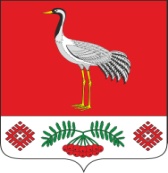 07.10.2019 г. №43РОССИЙСКАЯ ФЕДЕРАЦИЯИРКУТСКАЯ ОБЛАСТЬБАЯНДАЕВСКИЙ МУНИЦИПАЛЬНЫЙ РАЙОНТУРГЕНЕВСКОЕ СЕЛЬСКОЕ ПОСЕЛЕНИЕАДМИНИСТРАЦИЯПОСТАНОВЛЕНИЕО ВНЕСЕНИИ ИЗМЕНЕНИЙ В ПОСТАНОВЛЕНИЕ №9 ОТ 12.04.2011 ГОДА «О КОМИССИИ ПО СОБЛЮДЕНИЮ ТРЕБОВАНИЙ К СЛУЖЕБНОМУ ПОВЕДЕНИЮ МУНИЦИПАЛЬНЫХ СЛУЖАЩИХ И УРЕГУЛИРОВАНИЮ КОНФЛИКТА ИНТЕРЕСОВ В АДМИНИСТРАЦИИ МУНИЦИПАЛЬНОГО ОБРАЗОВАНИЯ «ТУРГЕНЕВКА»»В соответствии с п. 4 ст. 14.1 Федерального закона от 02.03.2007  № 25-Ф3 «О муниципальной в службе Российской Федерации», ст. 11 Федерального закона от 25.12.2008  № 273-Ф3 «О противодействии коррупции», указами Президента Российской Федерации от 01.07.2010 № 821 «О комиссиях по соблюдению требований к служебному поведению федеральных государственных служащих и урегулированию конфликта интересов», от 21.07.2010  № 925 «О мерах по реализации отдельных положений Федерального закона  «О противодействии коррупции», Уставом МО «Тургеневка», ПОСТАНОВЛЯЕТ:1. Утвердить изменения состава комиссии по соблюдению требований к служебному поведению муниципальных служащих и урегулированию конфликта интересов в администрации муниципального образования «Тургеневка» к постановлению  №9 от 12.04.2011 года согласно приложению № 2. 2. Организационно – техническое и документационное обеспечение деятельности комиссии по соблюдению требований к служебному поведению муниципальных служащих и урегулированию конфликта интересов в администрации муниципального образования «Тургеневка» возложить на Давыдову О.В.  управляющую делами МО «Тургеневка».3.  Постановление №16 от 02.07.2015 года «О внесении изменений в состав комиссии  по соблюдению требований к служебному поведению муниципальных служащих и урегулированию конфликта интересов в администрации муниципального образования «Тургеневка»» считать утратившим силу. 4. Опубликовать решение Думы в очередном номере Вестника МО «Тургеневка» а также на официальном сайте МО «Тургеневка» в информационно - телекоммуникационной сети «Интернет».5.  Контроль исполнения настоящего постановления оставляю за собой.Глава МО «Тургеневка» В.В. СинкевичПриложение 2 
к постановлению главы администрации 
МО «Тургеневка» 
от  07.10.2019г.
СОСТАВ 
О КОМИССИИ ПО СОБЛЮДЕНИЮ ТРЕБОВАНИЙ 
К СЛУЖЕБНОМУ ПОВЕДЕНИЮ МУНИЦИПАЛЬНЫХ СЛУЖАЩИХ И УРЕГУЛИРОВАНИЮ 
КОНФЛИКТА ИНТЕРЕСОВ В АДМИНИСТРАЦИИ МУНИЦИПАЛЬНОГО ОБРАЗОВАНИЯ 
«ТУРГЕНЕВКА»
Председатель комиссии – Корчевская Мария Петровна, художественный руководитель  МБУК ИДЦ МО 	«Тургеневка»;
Заместитель комиссии – Васильева Ксения Борисовна, директор МБУК ИДЦ МО «Тургеневка»;
Секретарь комиссии – Давыдова Олеся Владимировна, управляющая делами администрации 	МО 	«Тургеневка»;
Члены комиссии – Лойко Евгений Павлович водитель МО «Тургеневка»;
- Якута Сергей Михайлович - депутат Думы МО «Тургеневка», начальник МРТС «Баяндай». 